CONSILIUL JUDETEAN BRAILAAGENDA VICEPRESEDINTE, DOBRE IONUT CIPRIAN2021FEBRUARIE 2021Conferinta de presa in data de 11.02.2021;Sedinta extraordinara a Consiliului Judetean Braila desfasurata on - line in data de 12.02.2021;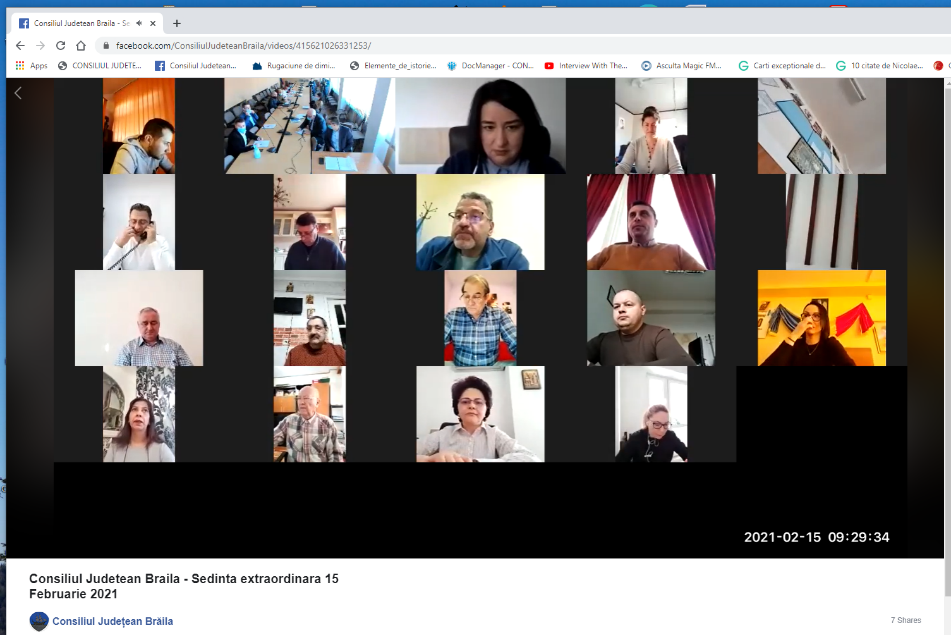 Sedinta ordinara a Consiliului Judetean Braila desfasurata on - line in data de 26.02.2021;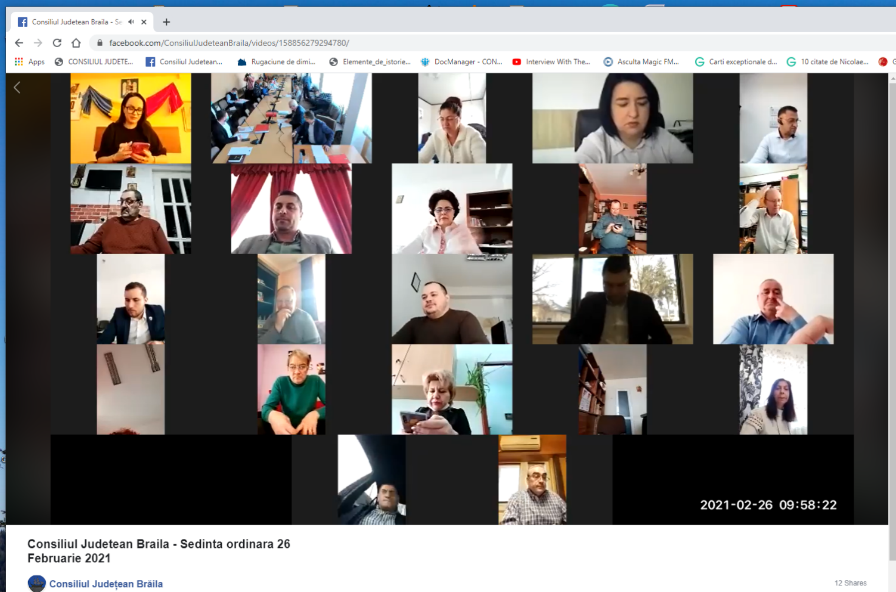 